  Mesto Nová Dubnica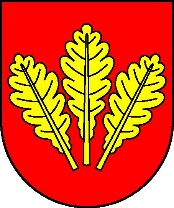       Mestský úrad, Trenčianska 45/41, 018 51  Nová DubnicaČíslo: OSO/2023		                                                                      Nová Dubnica, 28.09.2023Uznesenie  Mestského zastupiteľstva v Novej Dubnici zo dňa  27. septembra  202311. Zriadenie vecného bremena na ul. Slobody v k. ú. Veľký Kolačín v prospech Stanislava Šveca a Mgr. Beáty ŠvecovejU z n e s e n i e  č. 76Mestské zastupiteľstvo na základe prerokovaného materiáluA/   s c h v a ľ u j ev súlade s Článkom 14 a Článkom 15 ods. 1 písm. k) Zásad hospodárenia s majetkom mesta Nová Dubnica zriadenie odplatného časovo neobmedzeného vecného bremena „in rem“ na uloženie inžinierskych sietí, ich prevádzku a údržbu, vstup osôb, vjazd vozidiel z dôvodu výkonu kontroly prevádzky, údržby, opráv, rekonštrukcie, odborných prehliadok alebo skúšok inžinierskych sietí – elektrickej prípojky nízkonapäťového zemného vedenia, vodovodnej prípojky a prípojky splaškovej kanalizácie v rámci stavby „Rodinný dom“ na časti pozemku vo vlastníctve mesta Nová Dubnica nasledovne:parc. KN-E č. 5006/1 – zastavaná plocha a nádvorie o výmere 9038 m2, pozemok vedený Okresným úradom Ilava, katastrálnym odborom na LV č. 2940, k. ú. Veľký Kolačín, vlastníctvo 1/1 mesto Nová Dubnica.Vecné bremeno sa zriaďuje ako vecné bremeno „in rem“ a je spojené s vlastníctvom nasledovných pozemkov:parc. KN-C č. 421/1 – trvalý trávny porast o výmere 470 m2,parc. KN-C č. 421/9 – ostatná plocha o výmere 235 m2,oba pozemky sú vedené Okresným úradom Ilava, katastrálnym odborom na LV č. 2966                        pre k. ú. Veľký Kolačín, vlastníctvo BSM v podiele 1/1 Stanislav Švec, jeho manželka Mgr. Beáta Švecová.a teda práva z vecného bremena vyplývajúce prináležia nielen oprávneným z vecného bremena, ktorými sú Stanislav Švec a Mgr. Beáta Švecová, obaja bytom Nová Dubnica – Veľký Kolačín,   ale aj ich právnym nástupcom.Jednorazový poplatok za zriadenie vecného bremena je vo výške 10,00 €/m² časti pozemku dotknutého zriadením vecného bremena podľa tohto návrhu uznesenia. 	Poplatok vo výške 66,00 € za návrh na vklad do katastra nehnuteľností uhradia oprávnení z vecného bremena. Ing. Peter  Marušinec
                       primátor	Za správnosť:Ing. Dana Šťastnávedúca organizačno-správneho oddelenia 